Reading 091/100: Psychology and Reading Strategy Unit Test Study GuideAcademic Vocabulary for Psychology Unitbehavioral genetics: collectivismethics (noun)ethics in psychologyethical (adj)empirical (adj)/empiricism (n)fixed mindsetgrowth mindset hypothesis (n)hypothetical (adj)individualismnature – nurture question: How much of who we are is influenced by genes and how much of who we are is influenced by the environments in which we live?psychology (n)psychological (adj)psychologist (n)skepticism (noun)skeptical (adj)skeptic (n)theoryPsychological Concepts to Know and Applygrowth vs. fixed mindsetpsychology as a sciencereasons to study psychologynature – nurture questiontwin studiesadoption studiesfive features of emerging adulthoodcultural differences in human behaviorGeneral Vocabulary Words to Knowanalysis (noun)analytical (adj)analyst (n)hone (v) -resilience (n) –surmise (v) – Do you think you could make sense of the following sentence, or one like it, using these words?     Y ____  N___SAMPLE SENTENCE: After reading Dan’s initial analysis of the data regarding the resilience of children after a traumatic experience, I surmised that Dan would hone the data analysis further, resulting in new understandings in human development. How would you explain how to do or use the following strategies and skills in academic classes to a friend who had never heard of them before?SQ5RANNOTATIONCORNELL NOTESELABORATIVE REHEARSALWORD SUFFIXES are word endings that change the meaning (and part of speech often) of a root word. WRITE AT LEAST ONE EXAMPLE OF EACH NEXT TO EACH SUFFIX!-cal (adj) – relating to  EX: ____________________________-ism (noun) – system of, characteristic of EX: _____________-ology (noun) – study of (usually science and theory oriented) EX: 	 			___________________________-ist (noun) – one who, that who(typically refers to a person who practices 	     the root word) EX: ___________________________POSSSIBLE BONUS QUESTION CONTENTFlynn Effect (the APA intelligence and achievement and testing article)Terms from the “Psychological Perspectives” handout (two big slides)Questions about the Milgram and Stanford Studies as they relate to social psychology.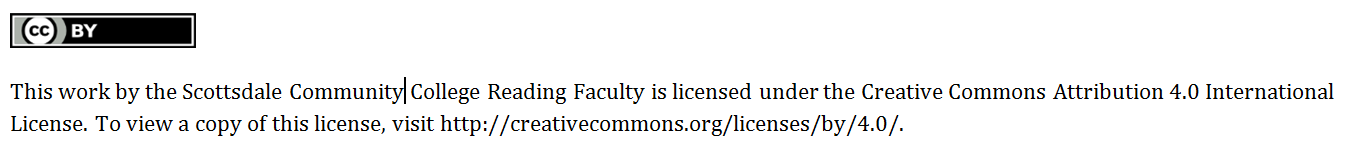 